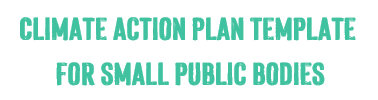 No matter how small your public body is, you can still reduce its emissions. Government alone is responsible for around 15% of the Island’s emissions. Even individuals can (and should!) reduce their emissions. To help your public body reduce emissions, a Climate Action Plan will help guide you.Public bodies have a legal obligation under the Climate Change Act 2021, as follows: (1)	A public body, in performing its duties, must act in the way that it considers best to contribute to — (a)	the meeting of the net zero emissions target by the net zero emissions target year;(b)	the meeting of any interim target; (c)	supporting the just transition principles and the climate justice principle; (d)	sustainable development, including the achievement of the United Nations sustainable development goals; and (e)	protecting and enhancing biodiversity, ecosystems and ecosystem services.Having a Climate Action Plan will enable you to fulfil these obligations efficiently and monitor/report your progress.While this document is aimed at small public bodies, the basic principles of creating a plan are the same no matter what size the organisation may be. Larger public bodies are likely to have a wider variety of functions and sources of emissions, so their plans may be more complex.The following sections explain how to go about creating a plan. You can use these headings in your plan, or choose your own. Emission sources Identify the activities undertaken by the public body that contribute to emissions. You should consider:Scopes 1, 2 and 3 – see ‘Emissions – Info Sheet’ andIf your public body sets policies which influence the behaviour of individuals, businesses or organisations, what impact those policies have on emissions – are they negative or positive?You do not need to know exactly what your emissions are to be able to reduce them, but using an online carbon calculator may help: or this guide from Scotland can provide more info.Actions Consider how you can reduce emissions from each of the sources you have identified in section 1. above. Consider the following: Which emission sources can you influence and which are out of your control? Prioritising actions:which emissions would be the easiest/cheapest to reduce? which are the largest and would be the most impactful to reduce?which changes offer the most co-benefits? Physical (eg. installing LED lights) and behavioural (eg. switching lights off) changes.What are the barriers to action and how can they be overcome? Sometimes enabling actions are needed before emissions can be reduced - include these in your plan. Suggested actions: Ensure that the duties outlined above are included in your decision making processes.Undertake a review of your existing policies to ensure they align with the duties. Undertake building energy efficiency measures (physical and behavioural)Reduce the need for travel:hold meetings online instead of in person by defaultprovide flexible working hours so staff can cycle, walk or use public transport to get to and   from workconsider allowing staff to work from home where this is possibleWhere there is a need to travel off Island, using boat and rail vastly reduces your emissionsReduce emissions from data storage and file use by sending links rather than files – see ‘Data Storage Emissions – Info Sheet’When undertaking procurement, include sustainability requirements.Improve staff awareness of climate change and how they can reduce their own emissions. Reduce consumption and waste:reduce, reuse, recycle (in that order!)avoid disposable items, such as single use plastics where possibleMake sure that all of your actions are ‘SMART’ - Specific, Measurable, Achievable, Relevant, and Time-Bound. You may wish to set targets. These do not need to be emission reduction targets – they can relate to any action that reduces emissions or contributes to the Fair Change aspects of the duties (just transition, climate justice, sustainable development or biodiversity and ecosystems).   Measuring Success Include information in your plan about how you will measure success: How will you know if you have achieved your planned outcomes? Will you need to collect any data or do any monitoring? What period does your plan cover? You can find more information and guidance at:https://netzero.im/resources/public-bodies/ https://netzero.im/media/o3vhsxqc/guidance-updated-march-23.pdf If you need help preparing your climate action plan, please email publicbodiesclimate@gov.im 